         Государственное дошкольное образовательное учреждение                         «Беловодский ЯС№3 «Родничок»                      Спортивное развлечение:                            «Спартакиада»    для детей старшего дошкольного возраста      (приобщение к здоровому образу жизни)Цель:создать эмоциональное настроение, повысить интерес к физической культуре и здоровому образу жизни; активизировать двигательную активность детей, развивать быстроту и ловкость, координацию движений, ориентировку в пространстве; развивать выдержку и внимание в играх-эстафетах; вызвать желание заботиться о своем здоровье; воспитывать любовь к спорту и физической культуре; Оборудование:обручи, мячи, кегли, подступы, листы бумаги, две шапки и две стойки, туннель, круги из желтого картона и ленточки желтого цвета по количеству детей; видеозапись гимна Р.Ф. и поднятие флага.Предварительная работа:беседы о здоровом образе жизни и занятии спортом, проведение игр-эстафет; заучивание стихотворений.Ход мероприятияВ зал под музыку входят дети, обходят за воспитателем круг, выстраиваются в одну шеренгу.В.               В зал спортивный мы спешим.                   Быть здоровыми хотим.                  Всем известно, всем понятно,                  Что здоровым быть приятно.                  Только надо знать,                  Как здоровым стать.Ребята, мы знаем, что здоровье- это самое дорогое, что есть у человека. Его надо беречь и заботиться о нём с самого раннего возраста.                                      Чтоб здоровье сохранит                                      Организм свой укрепить                                      Знает вся моя семья                                       Должен быть режим у дня.                   Следует, ребята, знать                   Нужно всем подольше спать.                   Ну, а утром не лениться-                   На зарядку становиться.                                Чистить зубы, умываться                                 И почаще улыбаться,                                 Закаляться и тогда                                 Не страшна тебе простуда.                                             Кушать овощи и фрукты.                                             Рыбу и морепродукты-                                             Вот полезная еда                                             Витаминами полна!                                На прогулку выходи,                                Свежим воздухом дыши.                                Только помни при уходе                                Одеваться по погоде!                                            Вот вам добрые советы:                                            В них запрятаны секреты.                                            Чтоб здоровье сохранить-                                            Научись его ценить!В. Ребята, чтобы быть здоровым необходимо как можно больше двигаться. Ведь не даром говорят: «Движение- это жизнь». Я предлагаю вам немного подвигаться, размять своё тело, ведь утро нужно начинать с зарядки.(Звучит тревожная музыка, вбегает Простуда, останавливается посредине комнаты, оглядывает детей, принюхиваеся )Простуда: Что за непорядок. Что за безобразие!                    Откуда здесь много детей весёлых и здоровых. Вы что не боитесь простуд и                     сквозняков!Дети. Нет.Простуда. Ну ничего, сейчас я это быстренько исправлю (чихает на детей)В. Ребята, это же Простуда к нам пожаловала. (Простуде) Не трудись, Простуда, наши дети тебя не бояться.Простуда. Это ещё почему!В. Сейчас узнаешь. Здоровье в порядке!                                  Спасибо зарядке!Разминка «Солнышко лучистое»Простуда. Караул! Побегу армию насморков и температур собирать! (убегает)В. Беги-беги! Только мы не будем сидеть на месте, а проведём весёлые соревнования.           Чтоб расти и закаляться            Будем спортом заниматься!            Спорт- помощник!            Спорт- здоровье!            Спорт- игра!Чтобы начать нашу спартакиаду, нужно поднять флаг.(на записи звучит Гимн Р.Ф. и поднятие флага на видео)В. Спартакиаду считать открытой.В. В нашем соревновании будут участвовать две команды из старшей группы «Радуга»  Я предлагаю командам построиться.Первая команда «Непоседы»Наш девиз: «Мы команда хоть куда! Нас удача ждёт всегда»Вторая команда: «Крепыши»Наш девиз: «Мы команда крепыши-очень даже хороши»Оценивать наше соревнование будет жюри(представление)В. Все готовы! Тогда начинаем.1 эстафета «Дружная команда»Один ребенок бежит к флажку, оббегает его, добежав до команды, берёт за руку второго ребенка и бегут вместе, оббегая флажок, второй ребенок берет за руку следующего игрока и т.д. пока вся команда не соберется.В. Для закаливания нам нужно солнце, воздух и вада.2 эстафета «Нарисуй солнышко»У старта у каждой команды лежат ленточки желтого цвета по количеству игроков, впереди каждой команды нам расстоянии 5-6 метров обручи. По сигналу нужно разложить ленточки по очереди вокруг обруча, нарисовав солнце.3 эстафета «Переправа»У каждой команды по одному обручу. Это «лодка». Командиры команд должны переправить своих членов команды с одного берега на другой. По сигналу, командир команды берет в свою «лодку» игрока и помогает ему переплыть на другой берег. Затем возвращается за следующим. Можно брать с собой только одного игрока.В. Молодцы, ребята. А сейчас давайте немного отдохнем и поиграем в игру                                      Игра «Да или нет»Вас прошу я дать ответЭто правда или нет!Чтоб с микробами не знаться, надо, дети закаляться!Никогда чтоб не хворать нужно целый день проспать!Если хочешь сильным быть- со спортом надобно дружить!Хочешь сильным, крепким стать! Сосульку начинай лизать!Ешь побольше витаминов- будешь сильным и красивым!Каша вкусная еда-это нам полезно!В луже грязная вода нам полезна иногда!Съесть мешок большой конфет -это вредно, дети!Лишь полезная еда на столе у нас всегда!И от этого тогда- будем мы здоровы!4 эстафета «Дорожка препятствий»Перешагивание по листам бумаги, как по «кочкам», пролезание в обруч, метание мешочка с песком в горизонтальную цель.5 эстафета «Одень шапку»По сигналу ребенок бежит к стойке, снимает с нее шапку и бежит с ней к команде. Передает шапку второму участнику. Второй участник бежит с шапкой к стойке, надевает на нее шапку и возвращается обратно. Игра продолжается.Усложнение: к стойке продвигаться прыжками на двух ногах.6 эстафета «Туннель»В. Молодцы, ребята. Со всеми заданиями справились.               Потрудились мы на славу,              Победили вы по праву.               Похвал достойны и награды               И мы вручить призы вам рады!Команды строятся для награждения.Слово предоставляется жюри.В. Ребята, вам понравилась спартакиада. Вы большие молодцы, сегодня вы показали свою силу, ловкость и быстроту. Любите спорт с юных лет и будите здоровы.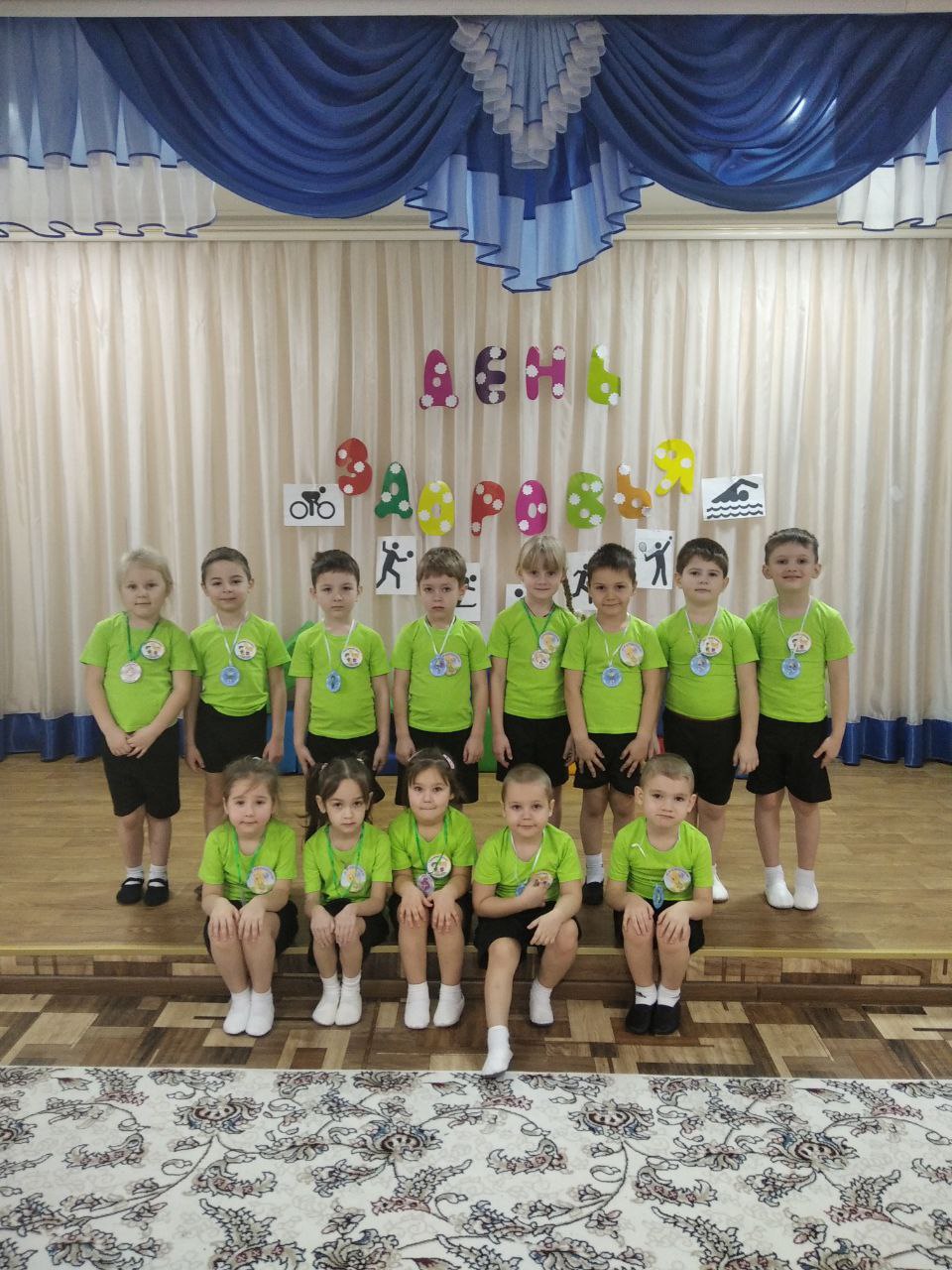 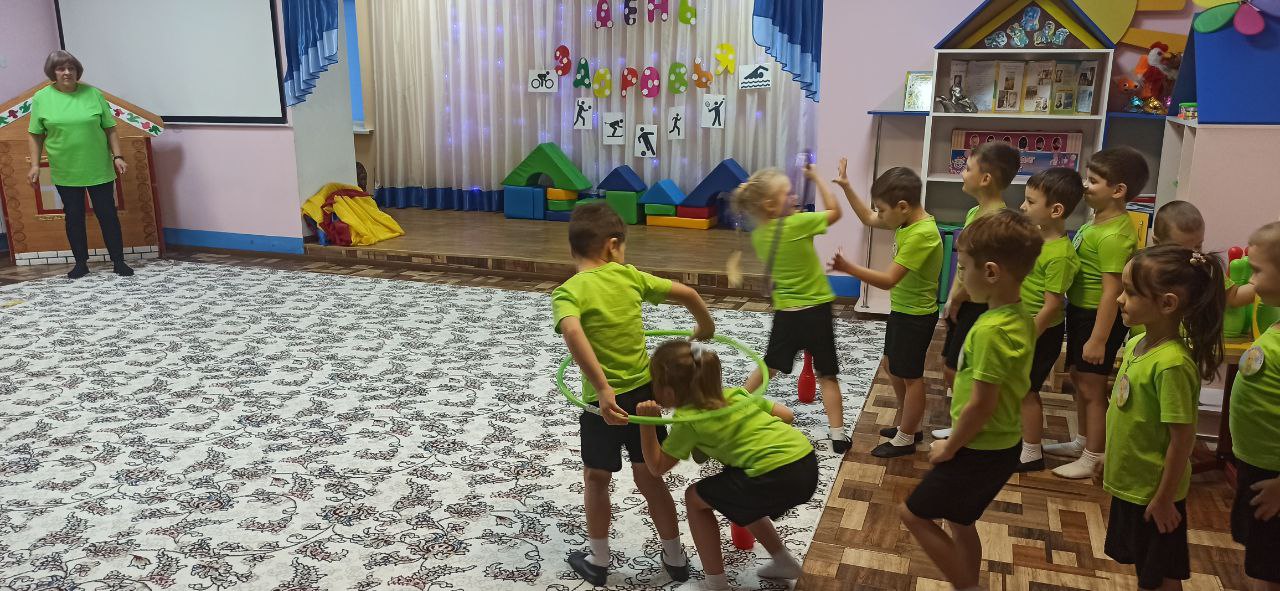 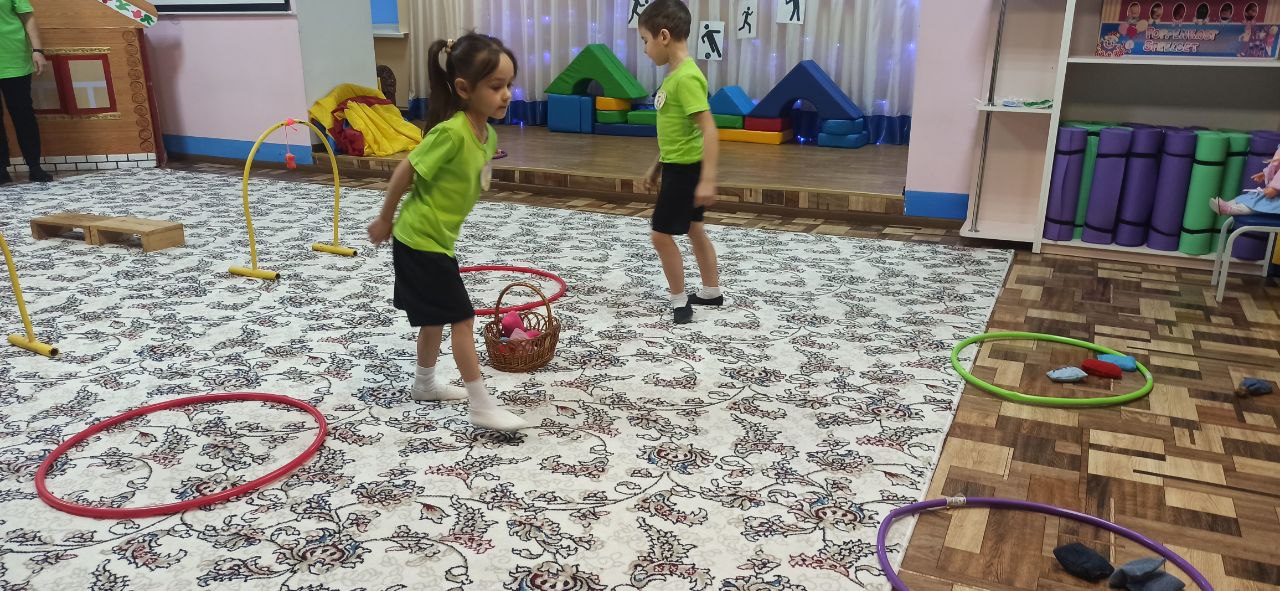 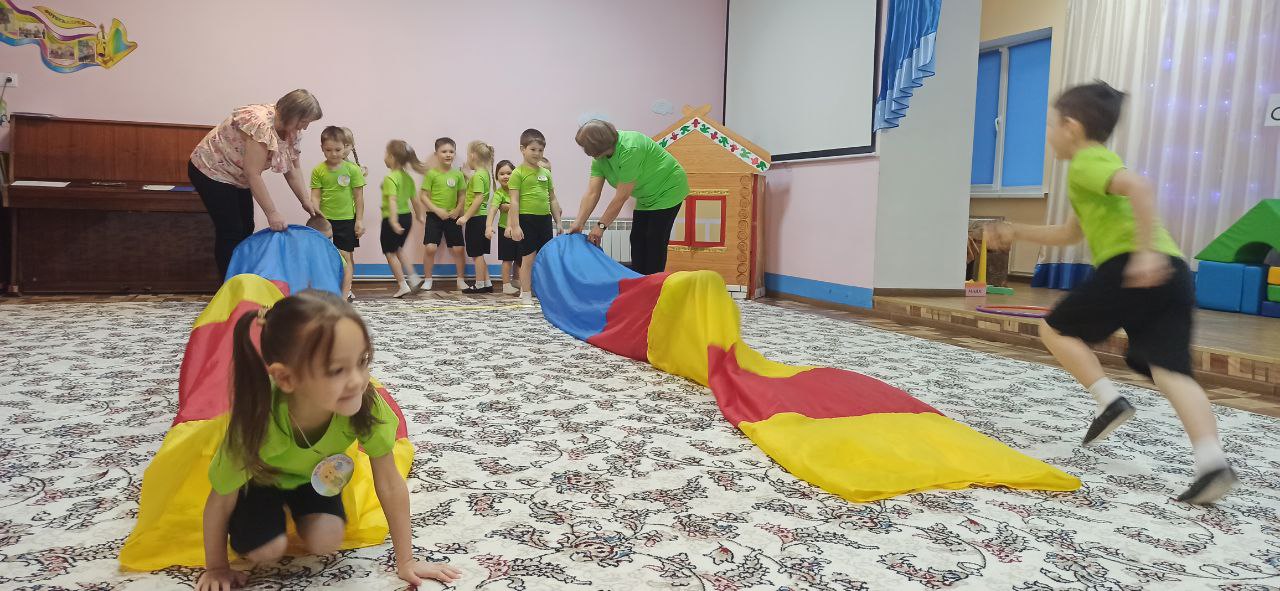 